105 let knihovny v Raškovicích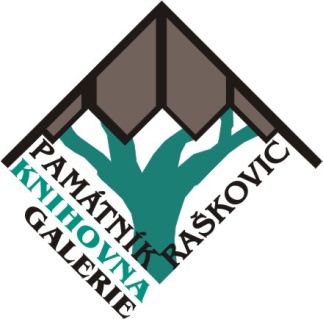 V letošním roce uplynulo právě 105 let od založení raškovické knihovny (1909).První zmínku o knihovně v Raškovicích najdeme ale již z roku 1871, kdy v neděli 19. března došlo v budově bývalého fojtství (č.p. 62) k založení „Raškovsko-Janovsko-Krásenské súsedské čtenářské besedy“ se sídlem v Raškovicích (č.p. 62). Součástí spolku byla i spolková knihovna. Činnost besedy (a tím i knihovny) byla úzce propojena s obdobným spolkem ve Frýdku a na obou místech byla pro malý zájem obyvatel po necelých dvou letech ukončena.K dalšímu, tentokrát úspěšnému pokusu, došlo v dubnu 1909. Nově vzniklý Čtenářsko-vzdělávací spolek Palacký zřídil v dřevěném rodinném domku Johany Švrčkové (č.p. 92, pozdější majitelé manželé Svobodovi) knihovnu s čítárnou. Přehled umístění knihovny uvádí tabulka 1. Od tohoto roku nebyla činnost raškovické knihovny nikdy oficiálně přerušena. Prvním knihovníkem se stal Antonín Skotnica. Přehled všech knihovníků uvádí tabulka 2. Dle dochované revizní zprávy dozorčí komise ze 14. dubna 1911, podepsané Vincencem Kaniou a Františkem Kubalou, vlastnila knihovna s čítárnou kromě 189 knih také 14 titulů předplacených novin a časopisů. 17. dubna 1911 rozhodla valná hromada o začlenění spolku Palacký do odboru Matice osvěty lidové (M. O. L.), takže i činnost knihovny a čítárny přechází pod tuto organizaci. Pro úplnost je potřeba dodat, že v roce 1910 zakládá Hospodářský spolek (založen v roce 1907) svou vlastní knihovnu (délka její existence není známa) a v roce 1911 zřizuje spolek Palacký školní knihovnu s 50 svazky (ta patrně později splynula s knihovnou spolkovou), takže v obci dočasně existovaly 3 knihovny. V roce 1912 umožnil řídící učitel Leopold Kolář (předseda spolku Palacký a posléze i MOL Palacký) přestěhování knihovny do národní (obecné) školy. O činnosti spolkové knihovny v létech 1. světové války se dochovalo jen minimum údajů. I z nich se však dá soudit, že knihovna nějakým způsobem fungovala. Potvrzuje to i „Seznam knih odboru M. O. L. Palacký v Raškovicích“ pořízený zřejmě v roce 1919 před převzetím knihovny do správy obce (1920). V témže roce (prosinec) byl založen „Pokladní deník obecní knihovny v Raškovicích“, který garantoval odpovědné nakládání s obecní dotací a jehož záznamy je možno sledovat až do roku 1964.            Dle dochovaných údajů byl v té době knihovníkem Karel Muroň a od roku 1923 pak Bedřich Kolář (student VI. ročníku gymnázia, syn Leopolda Koláře). Od svého vzniku, až do roku 1949, měla knihovna vždy dva funkcionáře. Zatímco jména knihovníků se měnila (dosti často jimi byli učitelé obecné školy), funkci pokladníka až do roku 1946 vykonával Leopold Kolář a následně do roku 1949 pan Rudolf Kozel (dlouholetý listonoš v Raškovicích). Teprve pak byly obě funkce spojeny. Z tabulky 2 je zřejmé, že doposud nejdéle sloužícím knihovníkem (víc jak 24 let) byl Jindřich Buzek. On i jeho žena byli školníky v Měšťanské škole v Raškovicích. Třebaže měl jen dvoutřídní obecnou školu, práci v knihovně se věnoval s velkou péčí a láskou. Knihy byly pěkně obaleny do modrého či světle hnědého (béžového) balicího papíru, byly řádně označeny a pečlivě evidovány. S některými jím obalenými knihami se můžeme v raškovické knihovně setkat ještě i dnes. Vypracoval seznam knih a založil „Přírůstkový deník“. Samotná knihovna byla v roce 1941 přestěhována z obecné školy do bytu pana Buzka (nejprve v domku pana Rudolfa Salota č.p. 32 a po válce „ve Dvorku“ č.p. 30). Zhruba v polovině padesátých let minulého století byly knihy pro školní mládež přestěhovány do budovy měšťanské školy (tehdy už zvaná Osmiletá střední  škola), knihy pro dospělé zůstaly i nadále v bytě p. Buzka. Ve škole s půjčováním příležitostně vypomáhali i učitelé. Buzek převzal knihovnu za okupace ve velmi složitém období, kdy podle striktních nařízení německých okupantů, byla místní četnická stanice nucena zabavovat knihy tehdy zakázaných autorů a odvádět je okresnímu úřadu. V roce 1949 přešla problematika knihoven pod Ministerstvo školství a kultury a Veřejné obecní knihovny začaly být řízeny tzv. „Čtenářským klubem“ (viz Pokladní deník). V době 1. – 27. srpna 1949 byl v kreslírně měšťanské školy (největší třída v prvním poschodí) uspořádán Ministerstvem informací a osvěty čtyřtýdenní státní knihovnický kurz pro dobrovolné knihovníky z řad učitelů moravských krajů. Kurzu se zúčastnilo 30 učitelů a 19 učitelek a pozdravný dopis mu zaslal sám tehdejší ministr informací Václav Kopecký. Ještě předtím (počátkem dubna 1949) přišel Radě MNV v Raškovicích dopis z KNV v Ostravě, v němž je pro účely kurzu striktně požadováno „vybudovat vedle současné knihovny, i když malou, ale vzornou knihovnu“. Požadováno bylo též „přidělit knihovně prostornou místnost, opatřit regály a pro čtenáře k nim zavést volný přístup“. Ministerstvo pro tento účel zapůjčilo 44 knih, které musely být po ukončení kurzu vráceny zpět do Prahy. Dále nepokračovala ani „vzorná knihovna“. Autor tohoto sdělení absolvoval zdejší školu v létech 1951 – 1954, ale na žádnou knihovnu ve škole si nevzpomíná. Knihy se v té době půjčovaly v bytě p. Buzka a školní oddělení pro mládež zřejmě vzniklo až po tomto období. Skříně s knihami byly umístěny v kreslírně. Koncem roku 1964 pan Buzek vážně onemocněl a 28. 2. 1965 svou činnost v knihovně ukončil. Na podzim téhož roku zemřel. Knihovní fond byl sice přestěhován do budovy staré měšťanské školy, ale knihovníka se podařilo najít až po určité době. Jak ukazují dochované statistické údaje (tabulka 3), celý rok 1965 se prakticky nepůjčovalo. V roce 1966 již ano (svědčí o tom výše zmíněné statistické údaje, tabulka 3), ale jméno knihovníka se doposud, přes veškerou snahu, jednoznačně prokázat nepodařilo. Od roku 1967 jsou jména knihovníků již ověřena. Není vyloučeno, že Josef Platoš (knihovník v roce 1967) byl knihovníkem už i v roce 1966.           Ve druhé polovině šedesátých let došlo v okrese Frýdek-Místek k postupnému budování střediskového systému knihoven s profesionálním pracovníkem. Ještě v roce 1967 existovalo v okrese 79 lidových knihoven a 39 poboček. Nově vzniklo celkem 9 střediskových knihoven (poslední v Šenově v roce 1971). V Raškovicích vznikla středisková knihovna na jaře 1971 a střediskovou  profesionální pracovnicí se stala paní Ludmila Valasová (Králová). V původních knihovnách zůstali dobrovolní knihovníci. Na podzim tohoto roku se knihovna ze staré měšťanské školy „ze Dvorka“ přestěhovala do 1. patra budovy   MNV (nyní Obecní úřad, jinak Kirchhoffova vila č.p. 207). Pod střediskovou knihovnu v Raškovicích spadaly knihovny Morávka, Pražmo, Krásná (se sídlem v Mohelnici), Vyšní Lhoty a Skalice. Skalice byla v roce 1980 začleněna do knihovny ve Frýdku-Místku (obec se stala součástí města FM). Ke čtyřem zbylým byla naopak v roce 1987 přičleněna nově vzniklá knihovna na Dolní Krásné. V roce 1992 se centralizovaný systém knihoven v okrese FM rozpadl. Rozpad byl završen tzv. delimitací (bezúplatný převod knih a majetku na nové zřizovatele – obce). V Raškovicích byla delimitace provedena dohodou již 30. 10. 1992, ale knihovna plnila funkci střediskové knihovny až do konce roku 1994. Došlo také ke změně právního postavení knihovny. V létech 1993-1995 byla samostatným právním subjektem, od roku 1996 je organizační složkou obce Raškovice.	Jak je patrno z tabulek 1 a 2, knihovna se několikrát stěhovala a měnila knihovníka. V současných prostorách budovy mateřské školy sídlí od 1. 7. 1992. Knihovna vždy dosahovala výborných pracovních výsledků, o čemž např. svědčí „Čestné uznání Rady Severomoravského KNV v Ostravě“ za rok 1984 (knihovnice paní Pščolková) v soutěži „Budujeme vzornou lidovou knihovnu“. V roce 1989 (knihovnice Anna Sikorová) jí byl udělen titul ministerstva kultury ČR „Vzorná lidová knihovna“. V roce 1994 získala knihovna počítač a potřebný software pro zpracování knihovního fondu (LANius, od roku 2008 modernější Clavius). Ten byl ovšem po krátké době odcizen neznámými pachateli. Ukraden byl i další počítač, ale tentokrát  zloděje chytili, takže za vyplacenou pojistku mohl být zakoupen tehdy v pořadí již třetí počítač.	V červnu 1995 nastoupila na místo vedoucí knihovny paní Marie Zemanová a v současné době je po panu Buzkovi druhou nejdéle sloužící knihovnicí (12. 6. 2014 tomu bylo již 19 let). Za jejího působení zaznamenala knihovna velmi výrazný rozmach a rozkvět, ve vesnických knihovnách jev zcela výjimečný. V roce 1997 zřídila v předsálí knihovny Malou galerii se stálým výstavním programem. V roce 2002 patřila k hlavním iniciátorům založení Památníku Raškovic – stálé národopisné expozice historie obce a okolí.  V něm organizačně postupně zajistila spolu se členy Sdružení Památníku Raškovic, kromě části s dobovými historickými fotografiemi a dokumenty, vybudování dvou starých jizeb (přesněji staré kuchyně a staré jizby). Do dnešních dnů shromáždila a nechala zrestaurovat okolo 450 starých předmětů. Vzniklo tak organické spojení Knihovna-Malá galerie-Památník Raškovic  jakožto významné „Kulturní centrum Raškovic“, kde činnosti jednotlivých součástí se navzájem prolínají a v podstatě se nedají od sebe jednoznačně oddělit. Velmi výrazným výstupem výše zmíněného „ Kulturního centra“ je také nezvykle vysoká publikační aktivita. Podíl vedoucí centra paní Zemanové na této činnosti byl vždy velice významný. V rámci vlastivědného seriálu „Prameny k vlastivědě Pobeskydí“ byla autorkou či spoluautorkou 4 obrazových a zvukových dokumentů a 5 sborníčků. Vše vždy sama redakčně upravovala a ve spolupráci s odborníky a autory připravovala pro tisk. Vrcholem její dosavadní publikační činnosti je výkladový slovník našeho nářečí „Tradiční mluva podhůří Beskyd v údolí řeky Morávky a Mohelnice“ (2010), kde je první autorkou. V Malé galerii připravila spolu se zajímavými vystavovateli našeho regionu okolo stovky výstav s různorodou tematikou. V létech 1997-2001 se také věnovala dramatické a režijní práci s dětským divadelním souborem. Zorganizovala víc jak 50 zajímavých přednášek externích přednášejících a řadu dalších akcí z kulturně výchovné oblasti (Klub harmonie, jazykové kurzy, kurzy ručních prací atd.). Absolvovala okolo 300 výukových lekcí a besed s malými dětmi a žáky. Spolupráce „Kulturního centra“  s mateřskou i základní školou vždy byla a doposud je na vynikající úrovni. Aktivně se podílela na 4 rozhlasových a 3 televizních relacích. V roce 1996 iniciovala založení Klubu důchodců a dodnes s ním úspěšně spolupracuje. Pravidelně organizuje zájezdy občanů do divadla v Ostravě a spolu s autory a interprety připravuje zajímavé kulturní programy v knihovně (v současnosti např. hudebně literární podvečery, cykly přednášek a besed zvané Mandaly se zaměřením na arteterapii aj.). Všichni ji známe jako velmi pracovitou, svědomitou, zodpovědnou a skromnou pracovnici s výbornými organizačními schopnostmi. 	Ke dni 31. 12. 2013 měla knihovna celkem 291 registrovaných čtenářů, z toho je 80 dětí do 15 let. Ve volném výběru nabízela 12364 knih, 17 titulů časopisů (z nich 10 je ve volné nabídce), 59 zvukových nosičů (kazety, DVD, CD). Pro návštěvníky knihovny jsou v současnosti k dispozici 3 počítače s internetovým připojením a tiskárnou, čímž knihovna slouží i jako čítárna a vrací se tak ke svým původním kořenům z roku 1909 (založena byla knihovna s čítárnou). Nabízena je také možnost psaní, tisku a kopírování.Aktivity „Kulturního centra Raškovic“ jsou v současné době tak pestré a široké, že je z kapacitních důvodů této publikace není možno plně postihnout. Hlubším zájemcům o tuto problematiku lze proto doporučit k nahlédnutí Výroční zprávy Místní knihovny Raškovic (www.obec Raskovice/knihovna), případně sborníček autorek J. Veselská, M. Zemanová: Historie knihovny v Raškovicích (k dispozici v knihovně). Při sepisování publikace čerpal autor převážně z následujících materiálů : A. a J. Nitrovi : 100 let existence obecní knihovny  ( 2009 ), J. Veselská, M. Zemanová : Historie knihovny v Raškovicích ( 2012 ), archivní materiály knihovny v Raškovicích, další materiály, získané autorem ve Státním okresním archivu  ve FM.    Je zcela zřejmé, že „Kulturní centrum“ by tak pestrou a bohatou činnost nemohlo v žádném případě vyvíjet bez finančního zajištění Obecního úřadu Raškovice. My čtenáři a návštěvníci „Kulturního centra“ mu za tuto štědrou podporu upřímně děkujeme.	Zároveň si autor touto cestou dovoluje co nejsrdečněji poděkovat všem konzultantům (jména nejsou záměrně uvedena, aby se omylem na někoho nezapomnělo), kteří mu byli při zpřesňování potřebných údajů nápomocni. Zvláště srdečné poděkování patří paní Marii Zemanové za pečlivé pročtení rukopisu a  řadu cenných  rad a připomíek.Tabulka č. 1: Umístění knihovny1909-1911dřevěný domek Johany Švrčkové (později manželé Svobodovi), č.p. 921912-1940budova národní (obecné) školy1941-1945byt p. Buzka (u p. Rudolfa Salota, č.p. 32)1946-1971 (podzim)areál bývalé měšťanské školy „ve Dvorku“. Zhruba do poloviny 50. let byly všechny knihy v bytě p. Buzka („ve Dvorku“ č.p. 30), pak byly knížky pro mládež přestěhovány do budovy školy. Během r. 1965 tam (stará budova školy) byly přemístěny i knihy pro dospělé.1971 (podzim)-1973 (podzim)1. patro budovy dřívějšího MNV Raškovice (nyní Obecní úřad, původně Kirchhoffova vila, č.p. 207)1973 (podzim)-1987 (podzim)druhá Kirchhoffova vila č.p. 216 v areálu tehdejší Pražské akumulátorky (nyní SAFT FERAK), v současnosti již rozbořena1987 (podzim)-1992 (červen)opět budova MNV Raškovice, č.p. 2071992 (1. 7.)-doposud Budova mateřské školy, č.p. 58Tabulka č. 2: Seznam zjištěných knihovníků1909-?			            Antonín Skotnica?-1922				Karel Muroň (od roku 1920 již určitě)1923-1925	Bedřich Kolář (student VI. ročníku gymnázia, syn p. „řídícího“ Leopolda Koláře)1926(1/1)-1926 (31/10)	M. Talpa1926(1/11)-1930(30/6)	Anna Pičmanová1930(1/7)-1930(31/12)	Leopold Kolář1931(1/1)-1931(30/6)		A. Košíková1931(1/7)-1936		Bohumila Skotnicová1937-1940		Bohuslav Záškodný1941-1965(28/2)		Jindřich Buzek1965(1/3)-1965(31/12)	nepůjčovalo se1966		jméno knihovníka nepotvrzeno, knihovna ale fungovala1967		Josef Platoš1968-1970		Dagmar Leharová1971-1973(podzim)		Ludmila Valasová (Králová)1973(podzim)-1982(31/5)	Blanka Zelinová (Přikrylová)1982(1/6-31/7)		Dana Nálepová ( zástup na půjčování knih)1982(1/8)-1985(31/10)	Hana Pščolková1985(1/11)-1992(30/6)	Anna Sikorová1992(1/7)-1995(30/6)		Dagmar Španihelová1995(12/6)-doposud		Marie ZemanováPro úplnost je potřeba dodat, že v případě nepřítomnosti paní Zemanové, zajišťuje půjčování paní Mirjana Spilková (pravidelně od roku 2006).Poznámka:od svého vzniku, až do roku 1949, byly v knihovně 2 funkce. Jména půjčujících knihovníků se měnila, ale pokladníkem byl od roku 1909 až do 17. 2. 1946 Leopold Kolář a následně do 21. 3. 1949 Rudolf Kozel. Teprve pak obě funkce splynuly.Tabulka č. 3: Dochované statistické údaje		Počet		Knihovní	Čtenáři		Z toho		Počet	      PočetRok		výpůjček	fond		celkem		mládež		besed	      výstav								do 15 let________________________________________________________________________1911                                            189               541919                                            2761924                                            320 1928                                            414               481941                                            5221960		     981              1.863		  89		 511961		  1.294		  1.981		109		 73		 11962		  2.242		  2.215		145		111		 1	1963		  1.496		  2.423		112		 871964		  1.139		  2.458		 72		 53		19651966		  1.463		  2.586		 61		 481967		     851		  2.708		 60		 451968		     703		  1.888		 61		 461969		  5.062		  2.019		 861970		  5.334		  2.361		101		 471971		11.113		  2.738		238		1501972		15.857		  3.963		250		1501973		15.954		  5.098		264		1581974		17.003		  6.043		359		226		 21975		18.920		  7.300		303		197		 11976		15.892		  8.349		376		199		 21977		13.722		10.358		427		175		 41978		14.761		12.390		413		157		 41979		14.812		13.583		403		161		 31980		10.510		20.574*	437		1241981		  9.705		21.966*	426		139		 31982		11.220		23.237*	375		130		 31983		15.700		24.926*	396		155		231984		17.305		25.008*	420		167		401988		22.533		12.370		451		188		551989		23.518		13.026		477		207		591990		20.887		13641		426		184		431991		19.471		13.970		364		141		231992		18.364		11.647		311		130		331993		22.682		11.948		363		187		191994		20.755		12.456		348		183		261995		18.666		12.855		321		1661996		22.393		13.196		301		137		121997		17.685		13.550		383		178		16		61998		17.765		13.793		372		172		20		61999		17.361		14.200		316		148		16		82000		20.130		14.241		291		134		27		62001		21.486		13.967		293		130		24		62002		17.071		13.811		258		 93		16		72003		14.514		13.680		235		 85		18		82004		13.886		13.712		224		 83		18		82005		11.784		13.800		204		 62		17		62006		  9.699		13.822		217		 72		18		72007		  9.216		13.109		210		 59		19		42008		10.342		12.630		246		 66		27		62009		  7.068		12.732		267		 68		35		52010		  7.552		12.141		271		 75		25		52011		  8.109		12.209		272		 77		19		52012		  7.501		12.281		282		 90		29		52013		  6.229		12.364		291		 80		33		4*Údaje za celé středisko, včetně původních fondů	                                                    Prof. RNDr. Richard Pastorek, CSc.,                                                     člen knihovny a Sdružení Památníku Raškovic                                                